№25 жалпы орта білім беру мектебіЖобамен жұмыс Жобаның атауы: «Менің құрдастарым: «Қарттарын қадірлеген ер ардақты».І кезең бойынша істелінген жұмыстарСынып: 9 «Ғ»Оқу-тәрбие ісі жөніндегі директордың орынбасары: Айгожина Арайлы АйдарқызыӨзін-өзі тану мұғалімі: Досанова Айнур ШаймуратовнаӘлеуметтік педагог: Кабышева Динара Бакытовна2019-2020 оқу жылыӨзін-өзі тану қыркүйек сабағы кезінде 9  сынып оқушы дәптерінен алынған Жобаның І кезеңіндегі сұрақтарға9 «Ғ» сынып оқушыларының жауап берулері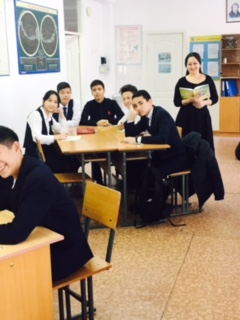 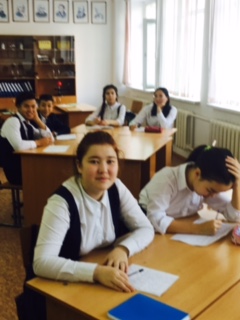 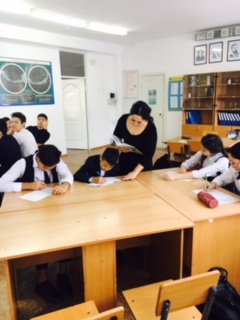 